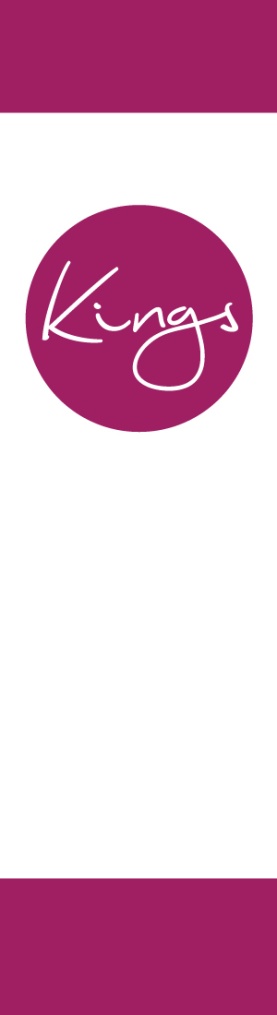 God is Holy, Holy, HolyWe often describe the characteristics of God in a simple phrase, God is …....The more usual phrases used are God is Love, God is Good and many others. There are scriptures references for all of them since the Bible tells us about God.There is one phrase we generally do not use, that is the phrase God is Holy.If we are asked what holy means, we would probably use words like sinless, righteous etc. Unlike the attributes listed above, holy is not an attribute, it is the very essence of who God is. He is a Holy God. Are there any clues in scripture what holy really means. Exodus 15:11Who is like You among the gods, O LORD? Who is like You, majestic in holiness, Awesome in praises, working wonders?.

1 Samuel 2:2There is no one holy like the LORD, Indeed, there is no one besides You, Nor is there any rock like our God.

Psalms 86:8-10There is no one like You among the gods, O Lord; Nor are there any works like Yours. All nations whom You have made shall come and worship before You, O Lord; And they shall glorify Your name. For You are great and do wondrous deeds; You alone are God.Isaiah 40:25-26To whom then will you liken Me that I would be his equal?” says the Holy One. Lift up your eyes on high and see who has created these stars, The One who leads forth their host by number, He calls them all by name; because of the greatness of His might and the strength of His power, not one of them is missing. Meditate on:Act on:God is Holy, Holy, HolyIsaiah 6:1-8Revelation 4:8-11'Verily, verily' is a phrase used in the King James version of the Bible. It is used 25 times in the New Testament. All of the 25 verses are found in John's gospel. The NIV translates the phrase as 'Truly, truly'. It is an emphasis which tells the disciples and others, what Jesus is saying is extremely important. He is saying, you need to know and understand the importance of these words and their significance. E.g. John 3:3 'Verily, verily I say unto thee, except a man be born again, he cannot see the kingdom of God'.Repeating something three times means its importance and significance is completely off the scale.Holy means: separate, in a class by yourself, apartness, otherness, transcendent and totally other. God exists apart from and not subject to the limitations of the material universe. He is Holy, Holy, Holy.All His attributes flow from Him being Holy, Holy, Holy. That is why He is Love, He is Good, He is Merciful, He is Kind, He is Faithful....Because He is Holy, Holy, Holy, we remember His great love for us, shedding His blood and having His body broken so that we may become completely whole.